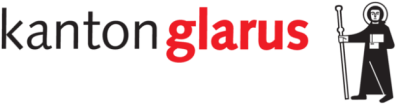 Ordner für Dauerakten1Personalien, Ausweise, Schriftenempfangsschein Niederlassungsbewilligung2Amtsausweis, Beschlüsse, Verfügungen KESB 3Kontaktpersonen4Wohnen (Mietvertrag, Liegenschaft, Heim- Betreuungsvertrag)5Arbeit (Lehr- oder Arbeitsvertrag, Lohnausweis)6Verträge (Kaufverträge, Darlehensverträge)7Garantiescheine8Versicherungspolicen (ohne Krankenkasse)9Kontounterlagen, E-Bankingvertrag (ohne Kontoauszüge)10Urteile (Gericht)11Ehe- und Erbverträge, Testament12Rentenbescheinigungen13Abonnente, Mitgliederausweise14Gesuche15Wichtige allgemeine Korrespondenz1617181920Diverses